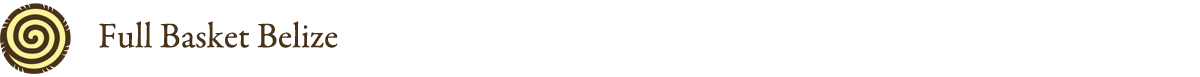 2018 Community GrantApplication    Up to $1,000 USDSTIPULATIONS:Any project funded by Full Basket Belize (FBB) must meet the following criteria:Projects must be community-based, implemented in Belize for the benefit of Belize and Belizeans, focused on one or more of the following areas:EducationThe EnvironmentHealth - with emphasis on HIV/AIDS and domestic abuseGrassroots Economic DevelopmentYouth Leadership Development Applicants must be non-profit organizations, including non-governmental organizations, schools, and communities, and must have an organizational bank account (or a clearly identified fiscal agent that meets the requirements above).FBB funds cannot be used for lobbying, staff salary, subcontractor salary, or other benefits to individuals or to promote any political parties, religion or religious beliefs.Funding requests cannot exceed $1,000 USD.Projects must start and finish in the 2018 calendar year.INSTRUCTIONS: Please answer each question thoughtfully and thoroughly.  A detailed project budget must show how FBB funds will be spent. For applications to be considered, they must be completed, signed, and submitted by October 13, 2017.Completed applications can be e-mailed to brandon@fullbasketbelize.org.Completely fill out each section of the application below (use additional pages if necessary). Each project application must be completed by the primary Point of Contact (POC) who will oversee the project in Belize.  Assigning a secondary POC is encouraged.  At least one POC must be affiliated with the organization applying for funds. LEAD ORGANIZATION Primary POCSecondary POC (encouraged)Project Type:  (BOLD or Circle all that apply) 	 Education Environment	 Health    Youth Leadership Development    Grassroots Economic DevelopmentSummary of the Program or ProjectProject DesignPlease provide a detailed budget for the entire project. Note that funds from FBB cannot be used to pay for lobbying, staff salary, or any other direct support to individuals.Grant Amount Requested (in U.S. Dollars; Maximum is $1000 USD): $ ________(Please use the table below as a guide for your detailed budget.  Feel free to submit an alternate format)Fiscal AgentPlease sign and date your applicationI hereby certify that, to the best of my knowledge, the information furnished in this application is true and complete.  I understand that if found to be otherwise, it is sufficient cause for denying an application or for requiring the applicant and the applicant's organization or school to restore funds to Full Basket Belize.  I am aware that funds will not be issued by Full Basket Belize to any institution that refuses to comply with appropriate reporting requirements or that refuses to sign a Full Basket Belize grant-making agreement.  Section 1:  Applicant InformationName:Name:Date Organization Established:Date Organization Established:Mission of Lead Organization:Mission of Lead Organization:Mailing Address:Mailing Address:Phone:Fax:e-mail address:Website:Name:Name:POC’s association/position with applicant organization:POC’s association/position with applicant organization:e-mail address:Phone:Name:Name:Secondary POC’s association/position with applicant organization:Secondary POC’s association/position with applicant organization:e-mail address:Phone:Section 2:  Project DescriptionPlease answer the following questions as thoroughly as possible.  Title of Project or Program:Idea: Provide a brief overview of your project, including location and population(s) being served (3-4 sentences)Need: Describe why the project is needed or what problem you are trying to solve (3-5 sentences)Goals: Describe what you hope to accomplish/what will change as a result of your project (4-6 sentences)Objectives:  Describe how you will achieve your goal/what will to do to improve your community? (4-6 sentences, including milestones, such as, number of people trained, events held, or resources distributes)  Activities: Outline your proposed activities to carry out your project, including your projected timeline (length as needed) [Note: projects should start and end in 2018]Sharing Success: Describe how you will demonstrate success to your community and to FBB (3-5 sentences)Section 3:  BudgetItemQuantityCost PerTotal CostSource of Funds (FBB, In-Kind, or other source)Grand TotalGrand TotalGrand TotalIf funding from FBB is insufficient to complete the project, please indicate additional funding, resources, and in-kind support available to be used to complete the project (if applicable).Do you have an organizational bank account? (Circle or Bold your answer)Do you have an organizational bank account? (Circle or Bold your answer)Do you have an organizational bank account? (Circle or Bold your answer)YesNoIf yes, please confirm if your bank will deposit or cash US checksIf yes, please confirm if your bank will deposit or cash US checksIf yes, please confirm if your bank will deposit or cash US checksYesNoIf you have a bank account, please sign and date the application below.If you have a bank account, please sign and date the application below.If you have a bank account, please sign and date the application below.If you have a bank account, please sign and date the application below.If you have a bank account, please sign and date the application below.If you do not have an organiztaional bank account, do you have a fiscal agent that you will use?  (Circle or Bold your answer)If you do not have an organiztaional bank account, do you have a fiscal agent that you will use?  (Circle or Bold your answer)If you do not have an organiztaional bank account, do you have a fiscal agent that you will use?  (Circle or Bold your answer)YesNoIf no, you are not eligible for this grant.  E-mail Brandon@fullbasketbelize.org for more info.If no, you are not eligible for this grant.  E-mail Brandon@fullbasketbelize.org for more info.If no, you are not eligible for this grant.  E-mail Brandon@fullbasketbelize.org for more info.If no, you are not eligible for this grant.  E-mail Brandon@fullbasketbelize.org for more info.If no, you are not eligible for this grant.  E-mail Brandon@fullbasketbelize.org for more info.If yes, please name the fiscal agent:If yes, please name the fiscal agent:If yes, please name the fiscal agent:If yes, please name the fiscal agent:If yes, please name the fiscal agent:Date fiscal agent was established:Date fiscal agent was established:Date fiscal agent was established:Date fiscal agent was established:Date fiscal agent was established:Mission of fiscal agent:Mission of fiscal agent:Mission of fiscal agent:Mission of fiscal agent:Mission of fiscal agent:Mailing Address:Mailing Address:Mailing Address:Mailing Address:Mailing Address:Phone:Fax:Fax:Fax:Fax:e-mail address:Website:Website:Website:Website:Name of point of contact (POC) at fiscal agent: Name of point of contact (POC) at fiscal agent: Name of point of contact (POC) at fiscal agent: Name of point of contact (POC) at fiscal agent: Name of point of contact (POC) at fiscal agent: POC’s association/position with fiscal agent:POC’s association/position with fiscal agent:POC’s association/position with fiscal agent:POC’s association/position with fiscal agent:POC’s association/position with fiscal agent:e-mail address:e-mail address:Phone:Phone:Phone:______________________________________   _________________________________POC’s signature   Today’s date